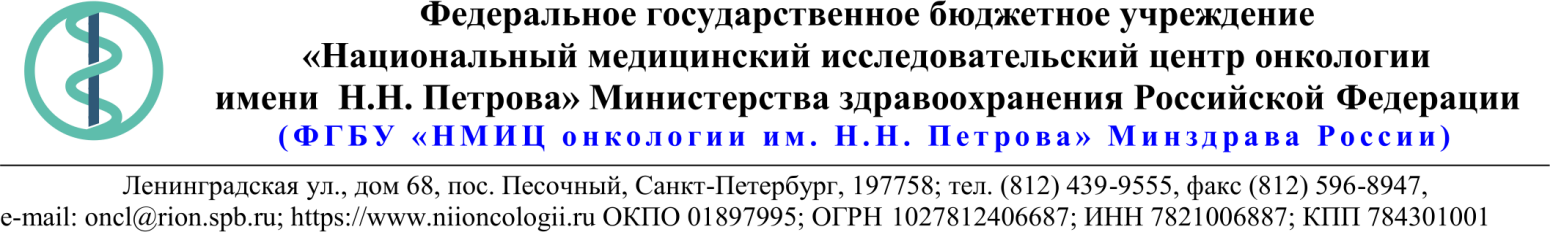 18.Описание объекта закупки08.10.2020 № 10.7-05/1038Ссылка на данный номер обязательна!Запрос о предоставлении ценовой информациидля нужд ФГБУ «НМИЦ онкологии им. Н.Н. Петрова» Минздрава РоссииСтруктура цены (расходы, включенные в цену товара/работы/услуги) должна включать в себя:1)	стоимость товара/работы/услуги; 2)	стоимость упаковки товара;3)	стоимость транспортировки товара от склада поставщика до склада покупателя, включающая в себя все сопутствующие расходы, а также погрузочно-разгрузочные работы;4)	расходы поставщика на уплату таможенных сборов, налоговых и иных обязательных платежей, обязанность по внесению которых установлена российским законодательством;5)  все иные прямые и косвенные накладные расходы поставщика/подрядчика/исполнителя, связанные с поставкой товара/выполнением работ/оказанием услуг и необходимые для надлежащего выполнения обязательств.Сведения о товаре/работе/услуге: содержатся в Приложении.Просим всех заинтересованных лиц представить свои коммерческие предложения (далее - КП) о цене поставки товара/выполнения работы/оказания услуги с использованием прилагаемой формы описания  товара/работы/услуги и направлять их в форме электронного документа, подписанного квалифицированной электронной цифровой подписью (электронная цифровая подпись должна быть открепленной, в формате “sig”) по следующему адресу: 4399541@niioncologii.ru.Информируем, что направленные предложения не будут рассматриваться в качестве заявки на участие в закупке и не дают в дальнейшем каких-либо преимуществ для лиц, подавших указанные предложения.Настоящий запрос не является извещением о проведении закупки, офертой или публичной офертой и не влечет возникновения каких-либо обязательств заказчика.Из ответа на запрос должны однозначно определяться цена единицы товара/работы/услуги и общая цена контракта на условиях, указанных в запросе, срок действия предлагаемой цены.КП оформляется на официальном бланке (при наличии), должно содержать реквизиты организации (официальное наименование, ИНН, КПП - обязательно), и должно содержать ссылку на дату и номер запроса о предоставлении ценовой информации. КП должно содержать актуальные на момент запроса цены товара (работ, услуг), технические характеристики и прочие данные, в том числе условия поставки и оплаты, полностью соответствующие указанным в запросе о предоставлении ценовой информации;1.Наименование ЗаказчикаФГБУ "НМИЦ онкологии им. Н.Н. Петрова" Минздрава России2.Наименование объекта закупкиПоставка электронных идентификаторов ЭЦП3.Коды ОКПД2 / КТРУ26.20.40.1904.Место исполнения обязательств (адрес поставки, оказания услуг, выполнения работ)197758, Россия, г. Санкт- Петербург, п. Песочный, ул. Ленинградская, дом 685.АвансированиеНе предусмотрено6.Срок окончания действия договора (контракта)25.12.20207.Установление сроков исполнения обязательств контрагентомУстановление сроков исполнения обязательств контрагентом7.1Срок начала исполнения обязательств контрагентом:С момента подписания Контракта7.2Срок окончания исполнения обязательств контрагентомВ течение 15 рабочих дней с момента подписания Контракта7.3Периодичность выполнения работ, оказания услуг либо количество партий поставляемого товаров: (обязательства контрагента)Поставка одной партией8.ОплатаВ течение 30 (тридцати) календарных дней с момента подписания Покупателем универсального передаточного документа (УПД).9.Документы, которые должны быть представлены поставщиком (подрядчиком, исполнителем) вместе с товаром (результатом выполненной работы, оказанной услуги)Сертификат соответствия ФСБ России, согласно требованиям приказа ФСБ России от 27.12.2011 № 79610.Специальное право, которое должно быть у участника закупки и (или) поставщика (подрядчика, исполнителя) (наличие лицензии, членство в саморегулируемой организации и т.п.)Не предусмотрено11.Дополнительные требования к участникам закупки (при наличии таких требований) и обоснование этих требованийНе предусмотрено12.Срок действия гарантии качества товара (работы, услуги) после приемки Заказчиком12 календарных месяцев с момента подписания УПД13.Размер обеспечения гарантийных обязательств (до 10% НМЦК)5%14.Предоставляемые участникам закупки преимущества в соответствии со статьями 28 и 29 Закона № 44-ФЗНе предусмотрено15.Запреты, ограничения допуска, условия допуска (преференции) иностранных товаровПостановление Правительства РФ от 10.06.2019 № 878. Приказ Минфина России от 4 июня 2018 г. № 126н16.Страна происхождения (указывается участником в заявке, коммерческом предложении)Поставщик указывает в заявке17.Количество и единица измерения объекта закупкиУказаны в пункте 18№Наименование товараТехнические характеристикиКол-воЕд. изм.ОКПД 2 /КТРУСтрана происхлжденияНДС %Цена за ед. Товара с НДС (руб.)Сумма сНДС (руб.)1Электронный идентификатор ЭЦПЭлектронный идентификатор предназначен для безопасной двухфакторной аутентификации пользователей, генерации и защищенного хранения ключей шифрования, ключей электронной подписи, цифровых сертификатов и других данных, а так же для выполнения шифрования и электронной подписи на устройстве.Аппаратная реализация национальных стандартов электронной подписи, шифрования и хэширования позволяет использовать электронный идентификатор в качестве интеллектуального ключевого носителя и средства электронной подписи в российских системах PKI, в системах юридически значимого электронного документооборота и в других информационных системах, использующих технологии электронной подписи.Электронный идентификатор позволяет выполнять криптографические операции таким образом, что закрытая ключевая информация никогда не покидает пределы токена. Таким образом, исключается возможность компрометации ключа и увеличивается общая безопасность информационной системы.Электронный идентификатор должен быть сертифицирован ФСБ.Криптографические возможностиПоддержка алгоритмов ГОСТ Р 34.10-2012 (256 и 512 бит): генерация ключевых пар с проверкой качества, формирование и проверка электронной подписи, срок действия закрытых ключей до 3-х лет.Поддержка алгоритмов ГОСТ Р 34.11-2012 (256 и 512 бит): вычисление значения хэш-функции данных, в том числе с возможностью последующего формирования ЭЦП.Выработка сессионных ключей (ключей парной связи): по схеме  VKO GOST R 34.10-2012 (RFC 7836), расшифрование по схеме EC El-Gamal.Поддержка алгоритма RSA: поддержка ключей размером до 2048 бит, генерация ключевых пар с настраиваемой проверкой качества, импорт ключевых пар, формирование электронной подписи.Генерация последовательности случайных чисел требуемой длины.Аппаратные криптографические операцииЭлектронная подпись ГОСТ 34.10-2012 (256): 0,3 сек.Электронная подпись ГОСТ 34.10-2012 (512): 1,2 сек.Скорость хеширования ГОСТ Р 34.11-2012 (256 и 512): до 22 КБ/сек.Скорость хеширования: до 81 КБ/сек.Скорость шифрования: до 109 КБ/сек.Специальные возможностиВозможность создания специальной неудаляемой ключевой пары устройства.Ведение неубывающего счетчика операций электронной подписи.Доверенное считывание значения неубывающего счетчика, подтвержденное электронной подписью.Журналирование операций электронной подписи, фиксация критических параметров электронной подписи и окружения.Доверенное получение журнала операций, подтвержденное электронной подписью.Возможности аутентификации владельцаДвухфакторная аутентификация: по предъявлению самого идентификатора и по предъявлению уникального PIN-кода.Поддержка 3 категорий владельцев: Администратор, Пользователь, Гость.Поддержка 2-х Глобальных PIN-кодов: Администратора и Пользователя.Поддержка Локальных PIN-кодов для защиты конкретных объектов (например, контейнеров сертификатов) в памяти устройства.Настраиваемый минимальный размер PIN-кода (для любого PIN-кода настраивается независимо).Поддержка комбинированной аутентификации: по схеме «Администратор или Пользователь» и аутентификация по Глобальным PIN-кодам в сочетании с аутентификацией по Локальным PIN-кодам.Создание локальных PIN-кодов для дополнительной защиты части ключевой информации, хранящейся на токене. Возможность одновременной работы с несколькими локальными PIN-кодами (до 7 шт.).Ограничение числа попыток ввода PIN-кода.Индикация факта смены Глобальных PIN-кодов с PIN кодов по-умолчанию на оригинальные.Файловая системаВстроенная файловая структура по ISO/IEC 7816-4.Число файловых объектов внутри папки – до 255 включительно.Использование File Allocation Table (FAT) для оптимального размещения файловых объектов в памяти.Уровень вложенности папок ограничен объемом свободной памяти для файловой системы.Хранение закрытых и симметричных ключей без возможности их экспорта из устройства.Использование Security Environment для удобной настройки параметров криптографических операций.Использование файлов Rutoken Special File (RSF-файлов) для хранения ключевой информации: ключей шифрования, сертификатов и т. п.Использование предопределенных папок для хранения разных видов ключевой информации с автоматическим выбором нужной папки при создании и использовании RSF-файлов.Возможность изменения политики смены PIN-кода пользователя. Смена может быть доступна Пользователю, Администратору или обеим ролям одновременно.ИнтерфейсыПротокол обмена по ISO 7816-12.Поддержка USB CCID: работа без установки драйверов устройства в современных версиях ОС.Поддержка PC/SC.Microsoft Crypto API.Microsoft SmartCard API.PKCS#11 (включая российский профиль).Встроенный контроль и индикацияКонтроль целостности микропрограммы (прошивки) Контроль целостности системных областей памяти.Проверка целостности RSF-файлов перед любым их использованием.Счетчики изменений в файловой структуре и изменений любых PIN-кодов для контроля несанкционированных изменений.Проверка правильности функционирования криптографических алгоритмов.Светодиодный индикатор с режимами работы: готовность к работе, выполнение операции, нарушения в системной области памяти.Общие характеристикиСовременный защищенный микроконтроллер.Идентификация с помощью 32-битного уникального серийного номера.Поддержка операционных систем:Microsoft Windows 10/8.1/2019/2016/2012R2/8/2012/7/2008R2/Vista/2008/XP/2003GNU/LinuxApple macOS/OSXEEPROM память: не менее 64 КБ.Интерфейс: не менее USB 1.1Масса: не менее 6,0г. и не более 6,3г.Дополнительные возможностиСобственный CSP со стандартным набором интерфейсов и функций API.Возможность интеграции в smartcard-ориентированные программные продукты.Библиотека minidriver для интеграции с Microsoft Base SmartCard CryptoproviderТребования к сертификацииСертификат соответствия ФСБ России, согласно требованиям приказа ФСБ России от 27.12.2011 № 79653шт26.20.40.190/ нет